कृषि ज्ञान केन्द्र,मनाङको आ.व २०७९/८० को वार्षिक तथा तेश्रो चौमासिक अवधि बैशाख देखि असार मसान्त सम्मको स्वत:प्रकाशन कार्यालयको परिचय, स्वरूप र प्रकृतिः s[ifsx?n] k/Dk/fut ?kdf cjnDag ub}{ cfPsf] v]tL k|0ffnLdf cfw'lgsLs/0f u/L s[lifhGo j:t'x?sf] pTkfbg / pTkfbsTjdf kl/df0ffTds Pj+ u'0ffTds j[l4 ug{ s[ifsx?sf] hLjg:t/ psf:gsf nflu s[lif cg';Gwfg s]Gb|af6 l;kmfl/; ul/Psf pGgt s[lif k|ljlwx?sf] ljleGg s[lif k|;f/ z}lIfs k4ltx?sf] dfWodåf/f s[ifs:t/df k|rf/ k|;f/ u/L k|fljlws ;]jf 6]jf k'¥ofpg] p2]Zon] g]kfn ;/sf/sf] s[lif gLltnfO{ sfof{Gjog :t/df ptfg]{ lhNnf:t/Lo lgsfosf ?kdf ljutdf s[lif ljsf; zfvfsf] gfdn] lj=;+= @)@% ;fndf sfof{nosf] :yfkgf ePsf] lyof] . ;doqmd;Fu} sfof{nosf] gfd kl/jt{g x'Fb} hfg] qmddf kl5Nnf] ;do lhNnf s[lif ljsf; sfof{nosf] gfddf ;]jf k'¥ofpFb} cfPsf]df lj=;+= @)^@÷^# sf] hgcGbf]ngaf6 g]kfndf 7"nf] /fhgLlts kl/jt{g eof] / ;+a}wflgs /fhtGqfTds Joj:yf vf/]h eO{ g]kfn clw/fHo ;+3Lo nf]stflGqs u0ftGqfTds d'n'sdf kl/jt{g eof] . @)&@ df g]kfnsf] gofF ;+ljwfg aGof] . g]kfndf& k|b]z / &%# j6f :yfgLo txx?sf] lgdf{0f eO{ # tx -;+3Lo ;+;b, k|b]z / :yfgLo_ txx?sf] lgjf{rg ;d]t ;DkGg eof] .g]kfn ;/sf/ cGtu{t /x]sf sfof{no, ;+3 ;+:yfx?sf] k'g{u7g / k'g{;+/rgf eof] / ;+3Lo ;/sf/, k|b]z ;/sf/ / :yfgLo ;/sf/ cGtu{t /xg] Joj:yf eof] .  ;fljs lhNnf s[lif ljsf; sfof{nox? cf=j= @)&$÷@)&% sf] cfiff9 d;fGtdf vf/]h eO{ u08sL k|b]z ;/sf/, e"ld Joj:yf s[lif tyf ;xsf/L dGqfno cGtu{t ndh'ª lhNnf / dgfª lhNnf sfo{ I]fq /xg] u/L s[lif 1fg s]Gb|, ndh'ªsf]] :yfkgf ePsf] xf] . ;fljs lhNnf s[lif ljsf; sfof{noaf6 pknAw u/fpFb} cfPsf] s[lif k|;f/ sfo{ :yfgLo ;/sf/dfkm{t ;~rfng ug]{ / s[lif Joj;flos/0fnfO{ 6]jf k'¥ofpg s[lif ljsf;sf sfo{qmdx? s[lif 1fg s]Gbdfkm{t ;~rfng ug]{ u/L Joj:yf ePsf] 5 .  s[lif 1fg s]Gb|, मनङ् मानाङ्ग  lhNnfsf] sl/a aLr efudf kg]{ चामे गाउँपालिका jf8{ g+= ४ df cjl:yt 5 . र यो कार्यालय २०७७/१२/०६ गते आफ्नै  ejgdf /x]sf] o; sfof{non] g]kfn ;/sf/÷k|b]z ;/sf/sf] ;|f]t / ;fwgsf ;fy} ljleGg bft[ ;+:yfx?af6 k|fKt cg'bfg tyf C0f ;xof]usf] ;d'lrt kl/rfng u/L ;DalGwt ljleGg ;/sf/L tyf u}x| ;/sf/L lgsfox?;Fu ;'dw'/ ;DaGw sfod /fvL :yfgLo e"–kof{j/0fLo ljlzi6tf, ;DefAotf / t'ngfTds nfesf cfwf/df k|fyldstf cg'?k vfBfGg, bnxg, t]nxg afnLsf ;fy} kmnkm"n, skmL, cn}+rL, lrof, tfhf t/sf/L, t/sf/L aLp, d;nfafnL, cfn', df}/L, Rofp cflb gub]afnL÷j:t'x?sf] bLuf] ?kdf ljsf; lj:tf/ ug{sf nflu 3f]lift s[lif ljsf;sf] p2]Zo / gLlt cg'?k æs[lif ljljwLs/0f tyf Jofj;flosLs/0f ;Gt'lnt jftfj/0f / ul/aL lgjf/0fÆ sf] gf/fnfO{ cfTd;ft ub}{ cfˆgf] dftxtsf # j6f k|fljlws zfvfsf ;fy} @ k|zf;lgs ;+u7gåf/f s[ifs ;d"x, s[lif ;xsf/L Pj+ cflwsf/Ls ?kdf btf{ ePsf Joj;flos s[lif kmd{x?Dffkm{t s[lif ljsf;sf ljljw sfo{qmd ;~rfng u/L s[lif Joj;flos/0fdf ;]jf k|jfx ub}{ cfPsf] 5 .@=@ nIolgjf{xd'vL s[lif pTkfbg k|0ffnLnfO{ ljljlws/0f / Joj;flosLs/0f u/L k|lt:kwf{Tds Pj+ dof{lbt s[lif k|0ffnLdf ?kfGt/0f ug]{ / lbuf] s[lif ljsf;sf] dfWodaf6 s[ifsx?sf] hLjg:t/df ;'wf/ Nofpg] .@=# p2]Zos[lif Joj;flolss/0fsf] dfWodaf6 /f]huf/Lsf cj;/x? l;h{gf ug]{ tyf lgjf{xd'vL s[lif pTkfbgnfO{ cfo tyf /f]huf/d"ns / cfw'lgs ahf/d'vL pTkfbg k|0ffnLdf ?kfGt/0f u/L s[lif If]qsf] ljsf;df tLjtf NofO{ ul/aL lgjf/0fdf 6]jf k'¥ofpg] .s[lif hGoj:t'x?sf] pTkfbg tyf pTkfbsTj j[l4 u/L lhNnfnfO{ vfBfGgdf cfTd lge{/ agfpgsf ;fy} cfoft k|lt:yfkg tyf lgsf;L of]Uo j:t'x?sf] pTkfbgdf hf]8 lbg] .:yfgLo:t/df g} u'0f:t/ aLp, j]gf{, df}/L 3f/ cflbsf] bLuf] cfk"lt{sf nflu ;|f]t s]Gb|x?sf] ljsf; ug]{ .lbuf] s[lif ljsf; / jftfj/0f ;+/If0fsf] nflu hgr]tgf hufpg] / k|fËfl/s v]tLtkm{ hf]8 lbg] .s[lif k|;f/sf z}lIfs k4ltx?sf] dfWodaf6 cfw'lgs s[lif k|ljlwx? ;j{;'ne tl/sfn] s[ifs;dIf k'¥ofO{ k|ljlw x:tfGt/0f ug'{sf ;fy} k|fljlwsf 1ftf, cg';Gwfgx?nfO{ pknAw u/fO{ k'nsf] sfd ug]{ .s[lif pTkfbgsf nflu cfjZos kg]{ aLp, ljhg, ljifflb, /f;folgs dn cflbsf] cfk"lt{ ;/n Pj+ ;j{;'ne u'0f:t/Lo agfpg P]g, sfg"gsf] kfngf ug]{ u/fpg] sfddf sfg"gn] tf]s] cg';f/ e"ldsf v]Ng] .@=$ sfo{gLlt pNn]lvt p2]Zo k|flKtsf nflu s[lif ;]jf k|jfxnfO{ k|efjsf/L u/fO{ b]xfosf gLlt tyf /0fgLltx? canDjg ul/g]] 5 . @=$=!= gLlts[lif pTkfbg tyf pTkfbsTj j[l4sf nflu ljsl;t pTkfbg tyf pTkfbgf]k/fGt k|ljlwx?sf] k|rf/ k|;f/ / k|fljlws ;]jf6]jf ;j{;'ne ?kdf k|bfg u/L s[ifsx?nfO{ s[lif ljsf; ug{ ;Ifd agfpg] lgof{tof]Uo Pj+ pRr d"Nosf s[lif hGo afnL÷j:t'x?sf] pTkfbgdf ljlzi6tf xfl;n ug]{ .s[lif hGo pBf]usf] nflu cfjZos kg]{ u'0f:t/o'Qm s[lif pTkfbgdf ljljwLs/0f ug]{ .s[lif pTkfbg ;fdu|Lx?sf] pTkfbg Pj+ ahf/Ls/0fdf ;]jf6]jf lbg] .s[lif ljsf;df s[ifs ;d"x÷;ldlt÷;xsf/L÷u}X ;/sf/L ;+:yf :yfgLo txx?;Fu ;fem]bf/L ug]{ s[lif ljsf;sf nflu dfgjLo ;|f]tsf] ljsf; ug]{ .s[lif ljsf;sf nflu ;+:yfut ;+oGqsf] ljsf; ug]{ .@=$=@ /0fgLltg]kfn ;/sf/sf] 3f]lift s[lif gLltnfO{ k|efjsf/L ?kdf sfof{Gjog ug{ ;/sf/n] gaf}+ k~rjlif{o of]hgfb]lv cjnDjgdf NofPsf] @) jif]{ bL3{sflng s[lif of]hgf (APP)tyf s[lif ljsf; /0fgLlt -ADS_ cg'?k ks]6 Kofs]h cjwf/0ffnfO{ d"ndGq dfgL k|fyldstfsf cfwf/df s[lif Joj;fonfO{ ljljwLs/0f Pj+ bLuf] ?kdf Joj;foLs/0f u/L lgwf{l/t p2]Zo k|flKtsf nflu ckgfOPsf /0fgLltx? o; k|sf/ 5g\ .कार्यालयको काम, कर्तव्य र अधिकारःजिल्लाको सम्भाव्यता, आवश्यकता र माग अनुसार कृषि विकास कार्यक्रमको तर्जूमा, कार्यक्रम कार्यान्वयन, अनुगमन तथा मुल्याङ्कन गर्ने गराउने।आन्तरिक व्यवस्थापन तथा सुशासन प्रवर्द्धन सम्बन्धी कार्य सम्पादन गर्ने।जिल्ला स्थित सरोकारवाला निकाय र स्थानीय तहसँग समन्वय गर्ने।कार्यक्रम कार्यान्वयनमा देखिएका समस्याहरुको समाधान लागि आवश्यक कार्य गर्ने।कृषकको माग अनुसार बिउ, बेर्ना, मल, विषादी, कृषि यन्त्र तथा उपकरण, कृषि बिमा आदी उपलब्ध गराउन प्रवर्धन, अनुगमन, नियमन सम्बन्धी कार्यहरु संचालन गर्ने। आधुनिक तथा उन्नत कृषि प्रविधि प्रसारलाई प्रभावकारी बनाउन नेपाल कृषि अनुसन्धान परिषदसँग समन्वय गर्ने।कार्यालयको आर्थिक प्रशासन सम्बन्धी कार्यहरु गर्ने गराउने।कार्यालयको दैनिक प्राविधिक तथा प्रशासनिक कार्यको अनुगमन, मुल्याङ्कन र पृष्ठपोषण गर्ने।नेपाल कृषि अनुसन्धान परिषद्को समन्वयमा खाद्यान्न, दलहन र तेलहन बालीका आधुनिक तथा उन्नत कृषि प्रविधिकको सिफारिस सम्बन्धी कार्यहरु सम्पादन गर्ने।उपयुक्त प्रसार विधिको प्रयोग गरी सिफारिस भएका उन्नत कृषि प्रविधि कृषि समक्ष पुर्याउने।स्थानीय निकायमा कार्यरत कृषि प्राविधिकहरुलाई तालिम तथा क्षमता अभिबृद्धि सम्बन्धी कार्यक्रमको संयोजन गर्ने।कृषि यन्त्रिकरण प्रवर्द्धन सम्बन्धी कार्यक्रम संचालन गर्ने।माटो तथा मलखाद व्यवस्थापन सम्बन्धी कार्यहरु संचालन गर्ने।रसायनिक मलको आपुर्ति, भण्डारण र उपयोगको अनुगमन तथा प्रतिवेदन गर्ने।साना सिँचाई कार्यक्रमको संयोजन भई कार्यक्रम कार्यान्वयन गर्ने। खेतीयोग्य जग्गा सिँचाई सुविधा बढाउन जिल्ला स्थित सिँचाई सम्बन्धी कार्यालयसँग समन्वय गर्ने।खाद्यान्न, दलहन र तेलहन बालीको उत्पादन तथा उत्पादकत्व वृद्धि गर्ने सम्बन्धी कार्यक्रमहरु संचालन गर्ने।आर्थिक महत्त्वका स्थानीय कृषि विविधताको पहिचान, संरक्षण तथा उपयोग सम्बन्धी कार्यक्रम संचालन गर्ने।कृषक वर्गिकरण तथा परिचयपत्र वितरणको लागि स्थानीयतह संग समन्वय तथा सहजिकरण गर्ने।तरकारी, फलफूल र नगदेबालीका आधुनिक तथा उन्नत कृषि प्रविधिको प्रदर्शन, कार्यक्रम संचालनमा सहयोग गर्ने।तरकारी बालीको उत्पादन, उत्पादकत्व र व्यवसायिकरण प्रवर्द्धन सम्बन्धी कार्यक्रमहरु संचालनमा सहयोग गर्ने।फलफूल बालीको उत्पादन, उत्पादकत्व र व्यवसायिकरण प्रवर्द्धन सम्बन्धी कार्यक्रमहरु संचालनमा सहयोग गर्ने।बिउ बिक्रेताहरुको अनुमति, नविकरण सम्बन्धी प्राविधिक सेवा उपलब्ध गराउने।तरकारी, फलफूल र नगदे बाली खेती सम्बन्धी प्राविधिक सेवा उपलब्ध गराउने।फलफूल तथा तरकारीका नर्सरीको स्थापना तथा सुदृढीकरण सम्बन्धी कार्यक्रम संचालन गरी जिल्लालाई आवश्यक विरुवा तथा  व्यवसायिकरण उत्पादन प्रवर्द्धन सम्बन्धी कार्य गर्ने।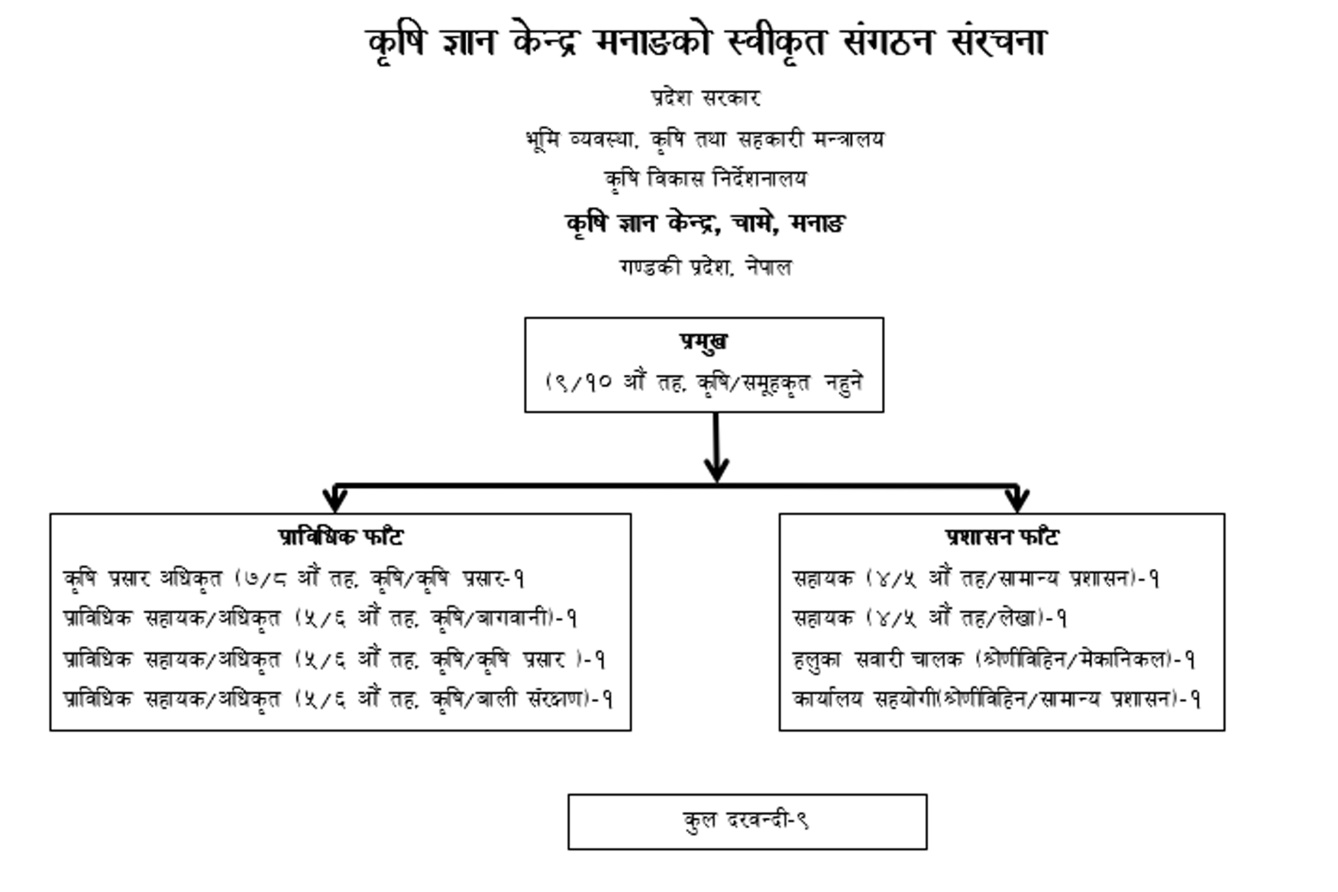                              गण्डकी प्रदेश  सरकार   कृषि तथा भुमि व्यवस्था मन्त्रालय कृषि विकास निर्देशनालय                   कृषि ज्ञान केन्द्र, चामे, मनाङकार्यरत कर्मचारीको विवरणकृषि ज्ञान केन्द्र, मनाङको कार्यविवरणजिल्लाको कृषि तथ्यांक प्रोफाईल तयार तथा अद्यावधिक गर्ने।स्थानीय निकायमा कार्यरत कृषि प्राविधिकहरुलाई तालिम तथा क्षमता अभिवृद्धि गर्ने। व्यवसायिक किसान, उद्यमी तथा कृषि फार्म संचालकको लागि तालिम तथा क्षमता अभिवृद्धि गर्ने। आधुनिक तथा उन्नत कृषि प्रविधिको प्रदर्शन, परीक्षण तथा सिफारिस गर्ने। माटो तथा मल, बीउ तथा बाली संरक्षण सम्बन्धी सामान्य प्रयोगशाला सेवा प्रदान गर्ने। संघीय कृषि विकास कार्यक्रम तथा आयोजनाको कार्यान्वयन तथा सम्पर्क बिन्दुको रुपमा कार्य गर्ने। प्रादेशिक कृषि विकास कार्यक्रम तथा आयोजनाहरुको कार्यान्वयन गर्ने। प्रधानमन्त्री कृषि आधुनिकीकरण परियोजना अन्तर्गत कमाण्ड क्षेत्रभित्रका जोन तथा सुपरजोनको लागि प्राविधिक सेवा उपलब्ध गराउने। प्रधानमन्त्री कृषि आधुनिकीकरण परियोजना अन्तर्गत कमाण्ड क्षेत्रभित्रका पकेट तथा ब्लकको कार्यक्रम संचालन तथा प्राविधिक सेवा उपलब्ध गराउने।भौगोलिक विविधता अनुसारको प्राथमिकता प्राप्त बाली वस्तु विकासको योजना, मूल्य अभिवृद्धि शृंखला विकास तथा कार्यान्वयनको समन्वय गर्ने। आर्थिक महत्वका स्थानीय कृषि विविधताको पहिचान, संरक्षण तथा उपयोग गर्ने। विभिन्न बालीनालीका रोग किराहरुको पेष्ट म्याप तयार गर्ने। विभिन्न बालीनाली तथा रोग किराहरुको संकलन, पहिचान तथा संरक्षण गरी संग्रहालयको रुपमा विकास गर्ने। स्थानीय बाली/रैथाने बाली/लोपोन्मुख तथा उपेक्षित बालीको जर्मप्लाज्म संकलन गरी Gene Bank लाई उपलब्ध गराउने। स्थानीय तहका कृषि एकाईहरुबाट कृषि सम्बन्धी तथ्यांक संकलन तथा अद्यावधिक गर्ने साथै असिना, बाढी, पहिरो जस्ता दैवी प्रकोपको विवरण संकलन गरी तथ्यांक प्रादेशिक तथा संघीय तालुक निकायहरुमा पठाउने।  बीउ, बिषादी तथा मलखाद बिक्रेताहरुको अनुमति नवीकरण तथा अनुगमन गर्ने साथै तिनीहरुको क्षमता अभिवृद्धि गर्ने। कमाण्ड क्षेत्रभित्र रहेका श्रोत केन्द्रहरु, फलफूल तथा तरकारीको नर्सरीहरुलाई प्राविधिक सेवा प्रदान गर्ने। कमाण्ड क्षेत्रभित्र रहेका फलफूल तथा तरकारीको नर्सरीहरुको तालुक निकायको समन्वयमा प्राविधिक अनुगमन गरी प्राविधिक प्रतिवेदनका आधारमा निरोगिताको प्रमाणपत्र उपलब्ध गराउने। निरोगिताको प्रमाणपत्र बिना बीउ, बिरुवा, बेर्ना तथा अन्य रोपण सामाग्रीहरुको ओसारपसारमा तालुक निकायसँग समन्वय गरी रोक लगाउने। व्यवसायिक फर्म, बीमा, कृषिजन्य उद्योगमा विद्युतीकरण, विषादी बिक्रेता आदिको लागि सिफारिस गर्ने। कमाण्ड क्षेत्रभित्र कृषि उद्धम तथा व्यवसाय संचालन गर्न चाहनेहरुको लागि प्राविधिक तथा व्यवसायिक कार्य योजना तयार गर्न सहयोग गर्ने। कृषक बर्गीकरणको लागि स्थानीय सरकारसँग समन्वय तथा सहजीकरण गर्ने। कृषि स्नातक तथा JT/JTA कोर्ष अध्ययनरत विद्यार्थीहरुको लागि इन्टर्नसिप कार्यक्रम संचालन गर्ने। संघीय एवम् प्रादेशिक कृषि सम्बन्धी ऐन, नीति, नियम, नियमावली, निर्देशिका सम्बन्धी सरोकारवाला निकायहरुलाई सुसूचित गर्ने, गराउने। स्थानीय तह अन्तर्गत नगरपालिका, गाउँपालिका, तथा वडाको विस्तृत स्थलगत सर्वेक्षण गरी भूगोल, हावापानी, मोहडा, कृषि पर्यावरण, माटो परीक्षण तथा परम्परागत बालीनालीहरुको आधारमा कृषिको व्यवसायीकरणको लागि आधारभूत कृषि प्रोफाइल तयार पार्न सहयोग गर्ने। नेपाल कृषि अनुसन्धान परिषद्सँग समन्वय गरी बाह्य अनुसन्धान स्थलको रुपमा कार्य गर्ने। संघीय तथा प्रदेश सरकारले तोकेका अन्य प्राविधिक कार्यहरु गर्ने। समग्र कृषि विकासको सम्बन्धमा संघ, प्रदेश र स्थानीय तह बीच पुलको काम गर्ने। यस अघि साविक जिल्ला कृषि विकास कार्यालयले प्रतिनिधित्व गर्ने जिल्लास्तरका समितिहरुमा सहभागिता जनाउने। कृषि विकासमा टेवा पुर्याउने अन्य कामहरु गर्ने। मुख्य मुख्य कार्यहरु असार मसान्त सम्मको खर्च रु हजार मा  ३०४९४.८२        कार्यालय प्रमुख र सूचना अधिकारीको नाम र सम्पर्क नम्बरःकार्यालय प्रमुखको नाम  राजेश्वर सिलवाल  सम्पर्क नम्बरः ९८५६०३६४४५सुचना अधिकारीको नाम  घनश्याम गैह्रे  सम्पर्क नम्बरः  ९८४५१०६१४८   गुनासो/उजुरी सुन्ने अधिकारीको नाम, पद र सम्पर्क नम्बरः नाम  राजेश्वर सिलवालपद  नि.प्रमुख सम्पर्क नम्बरः ९८५६०३६४४५/९८५६०४६३०६कार्यालयको वेवसाइट, इमेल र सम्पर्क नम्बरः www.manang.akc.gov.npakcmanang@ gmail.com    सम्पर्क नम्बरः ९८५६०३६४४५ /  ०६६ -४४०२१३क्र.सं.नाम थर पद तह सेवा समूह कुल दरबन्दी पदपूर्ति रिक्त कैफियत ११० औं कृषि ११२राजेश्वर सिलवालकृषि प्रसार अधिकृत ७/८औं कृषि कृषि प्रसार ११३समिक्षा खनालप्राविधिक सहायक/अधिकृत ५/६ औं कृषि बागवानी  ११४दिनकरमणि आचार्य प्राविधिक सहायक/अधिकृत५/६ औं कृषि कृषि प्रसार ११५घनश्याम गैह्रे प्राविधिक सहायक/अधिकृत५/६ औं कृषि बाली संरक्षण ११-६सहायक ४/५ औंप्रशासन सामान्य प्रशासन १-१७खिल बहादुर कुमाल सहायक ४/५ औं तहप्रशासन लेखा ११८लभनिधि सिलुवाल हलुका सवारी चालक श्रेणीविहिनमेकानिकल१-१सेवा करारमा नियुक्त  ९कुमार गुरुङकार्यालय सहयोगी श्रेणीविहिन सामान्य प्रशासन१-सेवा करारमा नियुक्त  १०बिनु गुरुङकार्यालय सहयोगी श्रेणीविहिन सामान्य प्रशासन१-१सेवा करारमा नियुक्त  		जम्मा ९५४qm= ;k|bfg ul/g] 
;]jfsf] ljj/0f k]z ug'{kg]{ cfaZos sfuhkqx?;]]jf jfkt nfUg];]]jf jfkt nfUg]lhDd]jf/ zfvf÷JolQmu'gf;f] ;'Gg] 
clwsf/Ls}lkmotqm= ;k|bfg ul/g] 
;]jfsf] ljj/0f k]z ug'{kg]{ cfaZos sfuhkqx?b:t'/ sfo{lbglhDd]jf/ zfvf÷JolQmu'gf;f] ;'Gg] 
clwsf/Ls}lkmot!cg'udg k|jfx sfo{qmd != lglb{i6 kmd]{6 adf]lhdsf] k|:tfj / ?= !) sf] l6s6 sfo{lalwdf 
pNn]v eP 
adf]lhdsfof{nosf] sfo{of]hgf cg';f/tflnd tyf k|;f/ zfvf, cWoog k/LIf0f tyf tYofÍ zfvf, n]vf tyf k|zf;g zfvfk|d'v!cg'udg k|jfx sfo{qmd @= :yfgLo txsf] l;kmfl/;  sfo{lalwdf 
pNn]v eP 
adf]lhdsfof{nosf] sfo{of]hgf cg';f/tflnd tyf k|;f/ zfvf, cWoog k/LIf0f tyf tYofÍ zfvf, n]vf tyf k|zf;g zfvfk|d'v!cg'udg k|jfx sfo{qmd #= kmd{, ;d"x ;xsf/Lsf] btf{ k|df0f kqsf] k|ltlnlk   sfo{lalwdf 
pNn]v eP 
adf]lhdsfof{nosf] sfo{of]hgf cg';f/tflnd tyf k|;f/ zfvf, cWoog k/LIf0f tyf tYofÍ zfvf, n]vf tyf k|zf;g zfvfk|d'v!cg'udg k|jfx sfo{qmd $= s/ r'Stf k|df0fkqsf] k|ltlnlk sfo{lalwdf 
pNn]v eP 
adf]lhdsfof{nosf] sfo{of]hgf cg';f/tflnd tyf k|;f/ zfvf, cWoog k/LIf0f tyf tYofÍ zfvf, n]vf tyf k|zf;g zfvfk|d'v!cg'udg k|jfx sfo{qmd %= sfo{of]hgf sfo{lalwdf 
pNn]v eP 
adf]lhdsfof{nosf] sfo{of]hgf cg';f/tflnd tyf k|;f/ zfvf, cWoog k/LIf0f tyf tYofÍ zfvf, n]vf tyf k|zf;g zfvfk|d'v!cg'udg k|jfx sfo{qmd ^= s[ifs alu{s/0f kl/ro kqsf] k|ltlnlk sfo{lalwdf 
pNn]v eP 
adf]lhdsfof{nosf] sfo{of]hgf cg';f/tflnd tyf k|;f/ zfvf, cWoog k/LIf0f tyf tYofÍ zfvf, n]vf tyf k|zf;g zfvfk|d'v!cg'udg k|jfx sfo{qmd &= sfo{ lalwn] dfu u/] adf]lhdsf sfuhkqx? sfo{lalwdf 
pNn]v eP 
adf]lhdsfof{nosf] sfo{of]hgf cg';f/tflnd tyf k|;f/ zfvf, cWoog k/LIf0f tyf tYofÍ zfvf, n]vf tyf k|zf;g zfvfk|d'v@s[lif ;DaGwL tflnd, uf]i7L!= cfjZos kg]{ tflndsf] ljj/0f v'nfO{ ?= !) sf] l6s6 ;lxt lgj]bglgMz'Nsaif{e/Ltflnd tyf k|;f/ zfvf, cWoog k/LIf0f tyf tYofÍ zfvf, n]vf tyf k|zf;g zfvfk|d'v@s[lif ;DaGwL tflnd, uf]i7L@=s[ifs jlu{s/0f kl/ro kq k|ltlnlklgMz'Nsaif{e/Ltflnd tyf k|;f/ zfvf, cWoog k/LIf0f tyf tYofÍ zfvf, n]vf tyf k|zf;g zfvfk|d'v#aLp lahg Joj;foL 
laqm]tf btf{ tyf gljs/0f!= ? !) sf] x'nfs l6s6gofF ?= $)).–gljs/0f ?= @)).–;f]xL lbgtflnd tyf k|;f/ zfvf, cWoog k/LIf0f tyf tYofÍ zfvf, n]vf tyf k|zf;g zfvfk|d'v#aLp lahg Joj;foL 
laqm]tf btf{ tyf gljs/0f@= lglb{i6 kmd]{6gofF ?= $)).–gljs/0f ?= @)).–;f]xL lbgtflnd tyf k|;f/ zfvf, cWoog k/LIf0f tyf tYofÍ zfvf, n]vf tyf k|zf;g zfvfk|d'v#aLp lahg Joj;foL 
laqm]tf btf{ tyf gljs/0f#= gfu/Lstfsf] k|ltlnlkgofF ?= $)).–gljs/0f ?= @)).–;f]xL lbgtflnd tyf k|;f/ zfvf, cWoog k/LIf0f tyf tYofÍ zfvf, n]vf tyf k|zf;g zfvfk|d'v#aLp lahg Joj;foL 
laqm]tf btf{ tyf gljs/0f$= tflnd k|fKt k|df0fkqsf] k|ltlnlkgofF ?= $)).–gljs/0f ?= @)).–;f]xL lbgtflnd tyf k|;f/ zfvf, cWoog k/LIf0f tyf tYofÍ zfvf, n]vf tyf k|zf;g zfvfk|d'v$ks]6÷Ans ;~rfns ;ldlt btf{!= ;~rfns ;ldltsf] lg0f{osf] k|ltlnlklgMz'Ns;f]xL lbgtflnd tyf k|;f/ zfvf, cWoog k/LIf0f tyf tYofÍ zfvf, n]vf tyf k|zf;g zfvfk|d'v$ks]6÷Ans ;~rfns ;ldlt btf{@= lawfg # k|ltlgMz'Ns;f]xL lbgtflnd tyf k|;f/ zfvf, cWoog k/LIf0f tyf tYofÍ zfvf, n]vf tyf k|zf;g zfvfk|d'v$ks]6÷Ans ;~rfns ;ldlt btf{#= ?= !) sf] x'nfs l6s6lgMz'Ns;f]xL lbgtflnd tyf k|;f/ zfvf, cWoog k/LIf0f tyf tYofÍ zfvf, n]vf tyf k|zf;g zfvfk|d'v$ks]6÷Ans ;~rfns ;ldlt btf{$= :yfgLo txsf] l;kmfl/;lgMz'Ns;f]xL lbgtflnd tyf k|;f/ zfvf, cWoog k/LIf0f tyf tYofÍ zfvf, n]vf tyf k|zf;g zfvfk|d'v%laiffbL laqm]tf btf{ glas/0f!= ?= !) sf] x'nfs l6s6gofF ?= %)).–gljs/0f ?= @)).–;f]xL lbgafnL ;+/If0f clws[tk|d'vl;kmfl/;%laiffbL laqm]tf btf{ glas/0f@= lglb{i6 kmd]{6gofF ?= %)).–gljs/0f ?= @)).–;f]xL lbgafnL ;+/If0f clws[tk|d'vl;kmfl/;%laiffbL laqm]tf btf{ glas/0f#= :yfgLo txsf] l;kmfl/;gofF ?= %)).–gljs/0f ?= @)).–;f]xL lbgafnL ;+/If0f clws[tk|d'vl;kmfl/;%laiffbL laqm]tf btf{ glas/0f$= k|df0f kqsf] k|ltlnlkgofF ?= %)).–gljs/0f ?= @)).–;f]xL lbgafnL ;+/If0f clws[tk|d'vl;kmfl/;%laiffbL laqm]tf btf{ glas/0f%= gfu/Lstfsf] k|ltlnlkgofF ?= %)).–gljs/0f ?= @)).–;f]xL lbgafnL ;+/If0f clws[tk|d'vl;kmfl/;^s[lif ladf != lga]bg ?= !) sf] x'nfs l6s6lgMz'Ns;f]xL lbg lkmN8 lgl/If0f ug'{kg]{ eP ! xKtflaz]if1 ;]jf zfvf / tflnd tyf k|;f/ zfvfk|d'vl;kmfl/;^s[lif ladf @= lglb{i6 kmd]{6lgMz'Ns;f]xL lbg lkmN8 lgl/If0f ug'{kg]{ eP ! xKtflaz]if1 ;]jf zfvf / tflnd tyf k|;f/ zfvfk|d'vl;kmfl/;^s[lif ladf #= gful/stfsf] k|ltlnlklgMz'Ns;f]xL lbg lkmN8 lgl/If0f ug'{kg]{ eP ! xKtflaz]if1 ;]jf zfvf / tflnd tyf k|;f/ zfvfk|d'vl;kmfl/;&s[lif btf{ kmd{ != lga]bg ?= !) sf] x'nfs l6s6lgMz'Ns;f]xL lbgtflnd tyf k|;f/ zfvf k|d'vl;kmfl/;&s[lif btf{ kmd{ @= sfo{of]hgflgMz'Ns;f]xL lbgtflnd tyf k|;f/ zfvf k|d'vl;kmfl/;&s[lif btf{ kmd{ #= nfnk"hf{sf] k|ltlnlklgMz'Ns;f]xL lbgtflnd tyf k|;f/ zfvf k|d'vl;kmfl/;&s[lif btf{ kmd{ $= :yfgLo txsf] l;kmfl/;lgMz'Ns;f]xL lbgtflnd tyf k|;f/ zfvf k|d'vl;kmfl/;&s[lif btf{ kmd{ %= ;lwofx?sf] d'r'NsflgMz'Ns;f]xL lbgtflnd tyf k|;f/ zfvf k|d'vl;kmfl/;*cg'bfgdf /f;folgs dn pknAw 
u/fpg]!= lga]bg ?= !) sf] x'nfs l6s6lgMz'Ns;f]xL lbgtflnd tyf k|;f/ zfvfk|d'vl;kmfl/;*cg'bfgdf /f;folgs dn pknAw 
u/fpg]@= dnvfb laqm]tf k|df0f kqsf] k|ltlnlklgMz'Ns;f]xL lbgtflnd tyf k|;f/ zfvfk|d'vl;kmfl/;*cg'bfgdf /f;folgs dn pknAw 
u/fpg]#= s/ r'Stfsf] k|ltlnlklgMz'Ns;f]xL lbgtflnd tyf k|;f/ zfvfk|d'vl;kmfl/;*cg'bfgdf /f;folgs dn pknAw 
u/fpg]$= ;xsf/Lsf] lg0f{o k|ltlnlklgMz'Ns;f]xL lbgtflnd tyf k|;f/ zfvfk|d'vl;kmfl/;*cg'bfgdf /f;folgs dn pknAw 
u/fpg]%= :yfgLo txsf] l;kmfl/;lgMz'Ns;f]xL lbgtflnd tyf k|;f/ zfvfk|d'vl;kmfl/;*cg'bfgdf /f;folgs dn pknAw 
u/fpg]^= ;+:yf btf{sf] k|ltlnlklgMz'Ns;f]xL lbgtflnd tyf k|;f/ zfvfk|d'vl;kmfl/;*cg'bfgdf /f;folgs dn pknAw 
u/fpg]&= dn lat/0fsf] e/kfO{lgMz'Ns;f]xL lbgtflnd tyf k|;f/ zfvfk|d'vl;kmfl/;(=df6f] k/LIf0f!= lga]bg ? !) sf] x'nfs l6s6lk=Pr ? !).–!% lbgtflnd tyf k|;f/ zfvfk|d'vs[ifsn] NofPsf] gd"gfdf &%Ü 5'6 lbO{g] 5 .(=df6f] k/LIf0f@= df6f]sf] gd"gfgfO6«f]hg ? *).–!% lbgtflnd tyf k|;f/ zfvfk|d'vs[ifsn] NofPsf] gd"gfdf &%Ü 5'6 lbO{g] 5 .(=df6f] k/LIf0f#= hfFr ug'{ kg]{ vfBtTjsf] ljj/0fkm:kf]/; ? !)).–!% lbgtflnd tyf k|;f/ zfvfk|d'vs[ifsn] NofPsf] gd"gfdf &%Ü 5'6 lbO{g] 5 .(=df6f] k/LIf0f#= hfFr ug'{ kg]{ vfBtTjsf] ljj/0fkf]6f; ? *).–!% lbgtflnd tyf k|;f/ zfvfk|d'vs[ifsn] NofPsf] gd"gfdf &%Ü 5'6 lbO{g] 5 .(=df6f] k/LIf0f#= hfFr ug'{ kg]{ vfBtTjsf] ljj/0fk|fÍf/Ls kbfy{ ? !)).–!% lbgtflnd tyf k|;f/ zfvfk|d'vs[ifsn] NofPsf] gd"gfdf &%Ü 5'6 lbO{g] 5 .!)=/f]u, sL/f 
k/LIf0f!= lga]bg ? !) sf] x'nfs l6s6lgMz'Ns! xKtflaz]if1 ;]jf zfvf ÷afnL ;+/If0f clws[tk|d'vk|of]uzfnfdf k7fpg' k/]df lgodfg';f/ z'Ns nfUg]5  .!)=/f]u, sL/f 
k/LIf0f@= gd"gflgMz'Ns! xKtflaz]if1 ;]jf zfvf ÷afnL ;+/If0f clws[tk|d'vk|of]uzfnfdf k7fpg' k/]df lgodfg';f/ z'Ns nfUg]5  .!!=:yfgLo txsf k|fljlwssf] Ifdtf clea[l4sfof{nosf] aflif{s sfo{qmd cg';f/lgMz'Nssfo{qmd cg';f/tflnd tyf k|;f/ zfvf, 
laz]if1 ;]jf zfvf cWoog 
k/LIf0f tyf tYofÍ zfvf ,k|d'v!@=sfo{qmd e'QmfgL!= lga]bglgodfg';f/ 
s/s§L x'g]k|lqmof 
k'u]sf] eP ;f]xL lbglaz]if1 ;]jf zfvf cWoogk|d'v!@=sfo{qmd e'QmfgL@= :jLs[t cfb]zlgodfg';f/ 
s/s§L x'g]k|lqmof 
k'u]sf] eP ;f]xL lbglaz]if1 ;]jf zfvf cWoogk|d'v!@=sfo{qmd e'QmfgL#= lan e/kfO{lgodfg';f/ 
s/s§L x'g]k|lqmof 
k'u]sf] eP ;f]xL lbglaz]if1 ;]jf zfvf cWoogk|d'v!@=sfo{qmd e'QmfgL$= :yfgLo txsf] l;kmfl/;lgodfg';f/ 
s/s§L x'g]k|lqmof 
k'u]sf] eP ;f]xL lbglaz]if1 ;]jf zfvf cWoogk|d'v!@=sfo{qmd e'QmfgL%= sfo{ ;DkGg k|lta]bglgodfg';f/ 
s/s§L x'g]k|lqmof 
k'u]sf] eP ;f]xL lbglaz]if1 ;]jf zfvf cWoogk|d'v!@=sfo{qmd e'QmfgL^= sfo{qmd ;DkGg ubf{ / ;DkGg ePkl5sf kmf]6fx? lgodfg';f/ 
s/s§L x'g]k|lqmof 
k'u]sf] eP ;f]xL lbglaz]if1 ;]jf zfvf cWoogk|d'v!@=sfo{qmd e'QmfgL&= sfo{lalw cg';f/sf] cGo sfuhftlgodfg';f/ 
s/s§L x'g]k|lqmof 
k'u]sf] eP ;f]xL lbglaz]if1 ;]jf zfvf cWoogk|d'v!#=k|fljlws ;]jf Pj+ k/fdz{!= lga]bg÷df}lvslgMz'Ns;f]xL lbg, 7fpF cg';f/ ;do nfUg]tflnd tyf k|;f/ zfvf, ljifo ljz]if1 ;]jf zfvf, cWoog 
k/LIf0f tyf tYofÍ zfvfk|d'vबाँझो जग्गामा व्यवसायिक खेति प्रोत्साहन कार्यक्रमसाना व्यवासायिक कृषि फार्म स्थापना तथा विस्तारसाना सिंचाई कार्यक्रम सञ्चालन (निर्माण तथा मर्मत)आलु खेती प्रवर्द्धन विषेश कार्यक्रमक्लष्टरमा रैथानेबाली संरक्षण कार्यक्रमबिशेष बाली प्रवर्धन कार्यक्रममसलाबाली विकास कार्यक्रमतरकारीमा क्षेत्रफलका आधारमा प्रोत्साहन कार्यक्रमविउ उत्पादन कार्यक्रमबाली बीमा शुल्कमा अनुदानमसला बाली प्रवर्दन कार्यक्रमविपन्नवस्तीमा मूख्यमन्त्री कार्यक्रमग्रामीण पोषण सुरक्षण कार्यक्रम (खाध्य तथा पोषण)ब्लक विकास कार्यक्रम